Program Booklet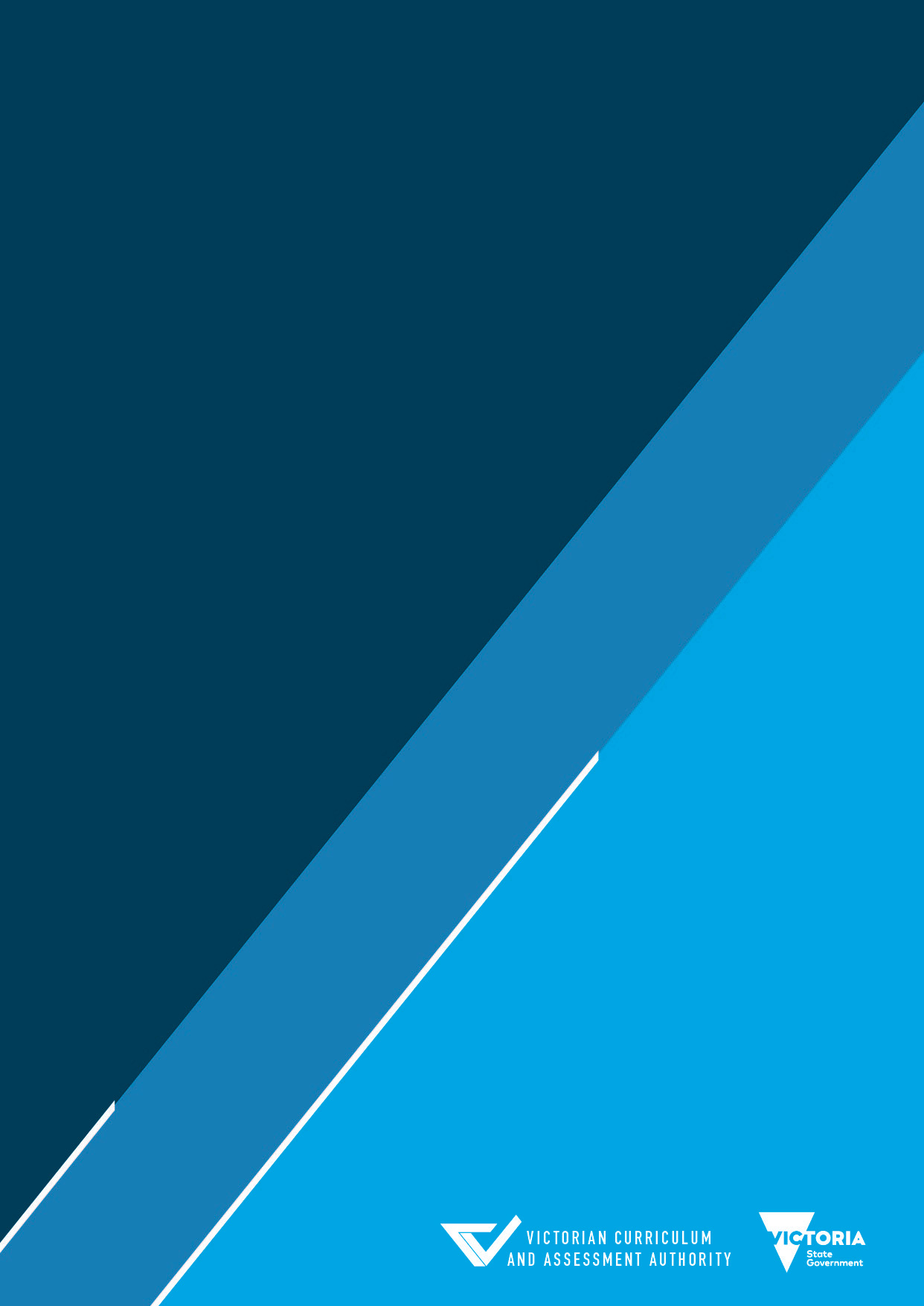 IncorporatingSIS20419 Certificate II in Outdoor Recreation (Release 2) SIS20115 Certificate II in Sport and
Recreation (Release 1)SIS30115 Certificate III in Sport
and Recreation (Release 2)January 2023Modification history Authorised and published by the Victorian Curriculum and Assessment Authority
Level 7, 2 Lonsdale Street
Melbourne VIC 3000ISBN: 978-1-923025-55-4© Victorian Curriculum and Assessment Authority 2023No part of this publication may be reproduced except as specified under the Copyright Act 1968 or by permission from the VCAA. Excepting third-party elements, schools may use this resource in accordance with the VCAA educational allowance. For more information go to www.vcaa.vic.edu.au/Footer/Pages/Copyright.aspx. The VCAA provides the only official, up-to-date versions of VCAA publications. Details of updates can be found on the VCAA website at www.vcaa.vic.edu.au.This publication may contain copyright material belonging to a third party. Every effort has been made to contact all copyright owners. If you believe that material in this publication is an infringement of your copyright, please email the Copyright Manager at vcaa.copyright@education.vic.gov.au. Copyright in materials appearing at any sites linked to this document rests with the copyright owner(s) of those materials and is subject to the Copyright Act. The VCAA recommends you refer to copyright statements at linked sites before using such materials.The VCAA logo is a registered trademark of the Victorian Curriculum and Assessment Authority.ContentsSIS20115 Certificate II in Sport and Recreation (Release 1)	1SIS30115 Certificate III in Sport and Recreation (Release 2)	1Introduction	3Program development	3Industry overview	4Training package	4Qualifications / Packaging rules	4VCE VET program details	5Aims	5Scored assessment	5State reviewer	5VCE VET credit	5Nominal hour duration	6Duplication	6Sequence	6VCE VET Sport and Recreation program structure	7SIS20419 Certificate II in Outdoor Recreation (Release 2)	7SIS20115 Certificate II in Sport and Recreation (Release 1)	9SIS30115 Certificate III in Sport and Recreation (Release 2)	11Enrolment advice	13Transition arrangements	13VASS industry group	13Additional information	14Resources	14Appendix	15Credit arrangements	15VASS industry group	15VET credit arrangements	17VCE VM credit arrangements	18VPC credit arrangements	18‘Get VET’ resources	18VCE VET program chart	18Scored assessment	19Study score	19ATAR contribution	19Scored VCE VET program	20Scored VCE VET program with an additional  non-scored stream	20Non-scored VCE VET programs and all other VET	20Structured Workplace Learning	20SWL recognition	21Workplace health and safety	21VCE Season of Excellence	22VCAA professional learning	22IntroductionVCE VET programs are vocational training programs approved by the Victorian Curriculum and Assessment Authority (VCAA). VCE VET programs lead to nationally recognised qualifications, thereby offering students the opportunity to gain the Victorian Certificate of Education (VCE) or the Victorian Certificate of Education Vocational Major (VCE VM), as well as a nationally portable vocational education and training (VET) certificate. VCE VET programs:are fully recognised within the Units 1 to 4 structure of the VCE and the VCE VM. VCE VET units have equal status with other VCE studieswill contribute towards the Victorian Pathways Certificate (VPC)function within the National Training Framework.Program development	This iteration of the VCE VET Sport and Recreation  program was implemented in 2016 It must be used in conjunction with the Sport, Fitness and Recreation Training Package ( Release 6 ) and qualifications SIS20419 Certificate II in Outdoor Recreation (Release 2), SIS20115 Certificate II in Sport and Recreation (Release 1) and SIS30115 Certificate III in Sport and Recreation (Release 2).This program booklet supersedes the previous VCE VET program booklet published in 2022.VCE VET programs are developed with a reference group of industry and vocational professionals and include a predesignated program structure. Units of competency outside of this structure cannot be delivered as part of a VCE VET program.Industry overviewTraining package The sport or community recreation industry comprises the industry sectors of sport, fitness, community recreation and outdoor recreation. These sectors consist of  not-for-profit organisations, government bodies  and commercial enterprises that range in size from large companies to sole traders in personal training. It also intersects with several other sectors, particularly tourism, education and health. The industry provides a broad range of services to promote an active and healthy lifestyle. Job outcomes could include assistant coach, pool attendant, community activities officer, leisure services attendant, or sport and recreation attendant.Qualifications / Packaging rulesStudents wishing to be awarded the qualification must successfully complete all required core and elective units of competency. Schools should communicate with their registered training organisation (RTO) partner to ensure the delivery sequence supports this outcome.For further information, visit the National Training Register.Certificate II in Outdoor RecreationCertificate II in Sport and RecreationCertificate III in Sport and RecreationLinks to a companion volume implementation guide may be provided as a resource for this qualification. For further information, visit VETNet. VCE VET program detailsAimsThe VCE VET Sport and Recreation program aims to:provide participants with the knowledge, skills, and competency that will enhance their training and employment prospects in the sport or community recreation industryenable participants to gain a recognised credential and to make an informed choice of vocation or career path.Scored assessmentScored assessment is available for SIS30115 - Certificate III in Sport and Recreation (Release 2)Students who wish to receive an ATAR contribution for VCE VET Sport and Recreation must undertake scored assessment. This consists of three coursework tasks that are worth 66% of the overall study score and an end-of-year examination that is worth 34% of the overall study score.Scored assessment is based on the scored Unit 3–4 sequence of the VCE VET Sport and Recreation program.The scored Unit 3–4 sequence of the VCE VET Sport and Recreation program must be delivered and assessed in a single enrolment year.The scored Unit 3–4 sequence of the VCE VET Sport and Recreation program is not designed as a standalone study. Students are strongly advised against undertaking the Unit 3–4 sequence without first completing Units 1 and 2.For more information on study scores and ATAR contributions, please refer to the appendix.State reviewerVCE VET state reviewers are appointed for scored VCE VET programs. For more information, please refer to the VCE VET program webpage.VCE VET credit Students undertaking SIS20419 Certificate II in Outdoor Recreation are eligible for up to three VCE VET units on their VCE (including VCE VM and VPC) statement of results:Three VCE VET units at Units 1 and 2 levelStudents undertaking SIS20115 Certificate II in Sport and Recreation are eligible for up to four  VCE VET units on their VCE, VCE VM or VPC statement of results:Four VCE VET units at Units 1 and 2 levelStudents undertaking SIS30115 Certificate III in Sport and Recreation are eligible for up to five VCE VET units on their VCE, VCE VM or VPC statement of results:Three VCE VET Units at Units 1 and 2 levela VCE VET Unit 3 - 4 sequence.Students undertaking the skill set SISSS00111 Pool Lifeguard are eligible for one VCE VET unit on their VCE, VCE VM or VPC statement of results:  One VCE VET Unit at Unit 1 levelStudents undertaking the skill set SISSS00118 Sports Trainer are eligible for one VCE VET unit on their VCE, VCE VM or VPC statement of results:  One VCE VET Unit at Unit 1 levelFor more information on VCE (including VCE VM and VPC) credit contributions, please refer to the appendix.Nominal hour durationNominal hours represent the supervised structured learning and assessment activities required to sufficiently address the content of each unit of competency.Nominal hours are used to determine credit towards the VCE (including VCE VM and VPC) for VET units of competency.DuplicationWhen a VCE VET program duplicates or is very similar to another VCE study or VET unit of competency in a student’s program, a reduced VCE VET unit entitlement may apply.No significant duplication has been identified between the VCE VET Sport and Recreation program and other VCE studies.Dual enrolmentsWhen students undertake multiple qualifications within a VCE VET program, care must be taken to ensure the students enrol in all the units of competency only once. Credit for a unit of competency can be counted only once towards the VCE (including VCE VM and VPC).SequenceCertain units of competency will complement each other, lending to coordinated delivery that minimises content overlap. Units of competency have guidelines for different situations and delivery contexts, and a range of delivery sequences is possible. The intention of VCE VET programs is to provide students with a qualification that meets industry expectations. The strong advice and assumption of industry bodies is that the quality of the qualification is compromised when foundation training is neglected.The sequencing of units of competency is determined by the RTO, teacher or trainer; however, it is anticipated that a number of the core units of competency will be undertaken in the first year of the program.VCE VET Sport and Recreation program structureSIS20419 Certificate II in Outdoor Recreation (Release 2)SIS20115 Certificate II in Sport and Recreation (Release 1)SIS30115 Certificate III in Sport and Recreation (Release 2)Enrolment adviceTransition arrangementsAll students commencing training from January 2023 in Certificate II in Outdoor Recreation will be required to be enrolled in SIS20419 Certificate II in Outdoor Recreation (Release 2) , where units of competency from this and SIS20421 Certificate II in Outdoor Recreation will be combined in a single certificate enrolment.VASS industry groupSIS20419 Certificate II in Outdoor Recreation (Release 2), SIS20115 Certificate II in Sport and recreation (Release 1) and SIS30115 Certificate III in Sport and Recreation (Release 2) are included within the SIS VASS industry group for credit purposes.For more information on VASS industry groups, please refer to the appendix.Additional informationConsider the following when determining the sequence of a student’s VCE VET Sport and Recreation program:Prior to engaging in structured workplace learning (SWL), students must be undertaking or have completed the workplace health and safety unit aligned with the VCE VET program.ResourcesFor updates or information relating to VCE VET programs, please refer to:the VCE VET program webpagethe VCAA Bulletinthe ‘Get VET’ webpage for videos, success stories, flowcharts and posters designed to support teachers in engaging, informing and inspiring students and parents about VET Delivered to Secondary Students.Supplementary advice is available for scored VCE VET programs on the relevant VCE VET program webpage.AppendixCredit arrangementsVASS industry groupVET credit arrangementsAccruing credit in one certificateStudents may accrue two VCE VET units of credit at Units 1 and 2 level by completing 180 nominal hours in a certificate II or III qualification. Students may further accrue a VCE VET Unit 3–4 sequence by completing an additional 180 nominal hours in the same certificate provided that it is drawn from:a VE1 – VCE VET qualification that provides a Unit 3–4 sequencea VE3 – Other VET qualification at a certificate III level.Where a qualification includes enough nominal hours, further units of credit may be available.Accruing credit across multiple certificatesStudents may accrue two or more VCE VET units of credit at Units 1 and 2 level by completing a minimum of 180 nominal hours across multiple certificate II or III qualifications. From 2024, students may further accrue a VCE VET Unit 3–4 sequence by completing an additional 180 nominal hours in one certificate provided that it is drawn from:the same industry group as at least one certificate from the student’s first 180 hours of VETa VE1 – VCE VET program that provides a Unit 3–4 sequencea VE3 – Other VET qualification at a certificate III level.Accruing credit in a VE2 – SBATStudents may accrue two VCE VET units of credit at Units 1 and 2 level by completing 180 nominal hours in a traineeship or apprenticeship. Students may further accrue a VCE VET Unit 3–4 sequence by completing an additional 180 nominal hours in the same VE2 – SBAT provided that it is drawn from:a VE2 – SBAT qualification that provides a Unit 3–4 sequence.From 2024, where a student accrues their initial VCE VET units of credit at Units 1 and 2 level from a VE1 – VCE VET program or a VE3 – Other VET qualification, the next 180 hours they complete in a VE2 – SBAT will provide a VCE VET Unit 3–4 sequence provided that it is drawn from:a VE2 – SBAT qualification that provides a Unit 3–4 sequence.VCE VM credit arrangementsThe VCE Vocational Major (VM) is a vocational and applied learning program within the VCE designed to be completed over a minimum of two years. The VCE VM will give students greater choice and flexibility to pursue their strengths and interests and develop the skills and capabilities needed to succeed in further education, work and life.For information on credit arrangements, please refer to VCE Vocational Major (VM).VPC credit arrangementsThe Victorian Pathways Certificate (VPC) is an inclusive Year 11 and 12 standards-based certificate that meets the needs of a smaller number of students who are not able or ready to complete the VCE (including the VCE VM). It provides an enriched curriculum and excellent support for students to develop the skills, capabilities and qualities for success in personal and civic life. For information on credit arrangements, please refer to Victorian Pathways Certificate (VPC).‘Get VET’ resourcesDiscover the wide range of VET courses available to secondary school students in Victoria. Explore these helpful ‘Get VET’ resources, including videos and success stories, and talk to the relevant teachers or coordinators at your school to assist you on the right pathway.VET Fast FactsHow VET is differentWhat you get from VETHow VET can prepare you for the futureWhat a VET pathway looks like7 questions to ask yourselfWhich VET are you?VCE VET programsStructured Workplace LearningSchool-based apprenticeship or traineeshipOther VET qualificationsGet a taste of VET careers and trainingWhere to find out more about VETResourcesHear what VET students sayHear what VET teachers sayCareer pathway postersFor more information, please refer to ‘Get VET’.VCE VET program chartThe VCE VET program chart provides a list of all VCE VET programs and shows if they can be undertaken as scored or non-scored. The chart also shows if a program offers Units 1 and 2 and/or a Unit 3–4 sequence.Scored assessmentSome VCE VET programs are scored and offer a scored Unit 3–4 sequence. The study score calculated from the scored Unit 3–4 sequence may contribute to a student’s ATAR as one of the primary four studies or as two available (and permissible) increments.The scored Unit 3–4 sequence must be delivered and assessed in a single enrolment year. Students are strongly advised against undertaking the scored Unit 3–4 sequence without first completing Units 1 and 2 because Unit 3–4 sequences are not designed for standalone study.Study scoreTo be eligible for a study score students must: satisfactorily complete all the units of competency required in the scored Unit 3–4 sequencebe assessed in accordance with the tools and procedures specified in the VCE VET Scored Assessment Guide and program-specific assessment plan templates published annually on the VCAA websiteundertake an examination during the end-of-year examination period, based on the underpinning knowledge and skills in the compulsory units of competency in the scored Unit 3–4 sequence, and in accordance with the current examination specifications.A study score for a scored VCE VET program is based on evidence from two sources: coursework tasks and an examination (or end-of-year performance examination where applicable). The assessment of three VCE VET coursework tasks does not replace the qualification assessments. Both tend to be complementary and may be integrated. Tasks may be designed with both assessment purposes in mind. For further information on scored assessment, including an overview of study score assessment, advice regarding the development of coursework tasks, and integration of study scores with competency assessment, please refer to the VCE VET Scored Assessment Guide.For more information on study scores and ATAR contributions, please refer to Victorian Tertiary Admissions Centre (VTAC). ATAR contributionPlease note that for a Unit 3–4 sequence to be eligible it must come from one certificate enrolment on VASS. Where credit has accrued across multiple certificates, an ATAR contribution may not be available.For more information on study scores and ATAR contributions, please refer to VTAC. Scored VCE VET programStudents wishing to receive an ATAR contribution for a scored VCE VET program must undertake scored assessment for the purpose of achieving a study score.This study score can contribute directly to the ATAR, either as one of the student’s best four studies (the primary four) or as a fifth or sixth study increment.Where a scored Unit 3–4 sequence is used as an increment, the increment will be calculated using 10% of the scaled score.Where a student elects not to receive a study score, no contribution to the ATAR will be available.For more information on study scores and ATAR contributions, please refer to VTAC. Scored VCE VET program with an additional 
non-scored streamSome scored VCE VET programs include both a scored and a non-scored Unit 3–4 sequence.Where a non-scored Unit 3–4 sequence is undertaken, a student may be eligible for a fifth or sixth study increment. Fifth or sixth study increments are calculated using 10% of the fourth study score of the primary four.For more information on study scores and ATAR contributions, please refer to VTAC. For more information on VCE VET programs with scored and non-scored Unit 3–4 sequences, please refer to the VCE VET program chart.Non-scored VCE VET programs and all other VETSome VCE VET programs do not offer scored assessment. A student who achieves a Unit 3–4 sequence from a non-scored VCE VET program may be eligible for an increment towards their ATAR.All other VET, including school-based apprenticeships and traineeships (VE2 – SBATs) where the certificate offers a Unit 3–4 sequence, may contribute towards a student’s ATAR as a fifth or sixth study increment.Increments from a non-scored Unit 3–4 sequence or a Unit 3–4 sequence from all other VET are calculated using 10% of the fourth study score of the primary four.For more information on study scores and ATAR contributions, please refer to VTAC. For more information on whether a Unit 3–4 sequence is available in a certificate, please contact the VET Unit.Please note that for a Unit 3–4 sequence to be eligible it must come from one certificate enrolment on VASS. Where credit has accrued across multiple certificates, an ATAR contribution may not be available.Structured Workplace LearningThe VCAA has determined that Structured Workplace Learning (SWL) is an appropriate and valuable component of all VCE VET programs. SWL involves on-the-job training, during which students are required to master a designated set of skills and competencies related to VCE VET programs.SWL complements the training undertaken at the school/RTO. It provides the context for:enhancement of skills developmentpractical application of industry knowledgeassessment of units of competency, as determined by the RTOincreased employment opportunities.SWL should be spread across the duration of the training program. The VCAA mandates SWL under the following situations:where a period of work placement is mandated for the award of the qualification where the assessment conditions from a unit of competency contain a statement regarding the requirement to demonstrate skills in a workplaceFor more information, please refer to the National Training Register.For more information on SWL, the SWL Manual and the SWL portal, please refer to the Department of Education.SWL recognitionStructured Workplace Learning (SWL) recognition involves the development and maintenance of the Workplace Learning Record (WLR) by the student.The work placement may be in an industry area aligned to a VCE VET program, an SBAT or any other VET qualification. It may also be in an industry area that does not align to a VET qualification that a student is undertaking. A student who is not undertaking a VET qualification may also undertake a work placement.The completion of the WLR is a requirement for recognition by the VCAA for VCE (including VCE VM and VPC) credit.For more information on SWL recognition, please refer to Structured Workplace Learning.Workplace health and safetySchools/RTOs must ensure that workplace health and safety (WHS) is fully addressed in the training program.The principal is responsible for ensuring the school meets its responsibilities for students in SWL arrangements.Where the student will be employed under an SWL arrangement, the principal must be satisfied that the student is undertaking training in the WHS unit of competency before the arrangement can be entered into.Students must be informed of the significance of work-related hazards. They must understand the need for, and the nature of, workplace risk controls such as safe working procedures and the use of personal protective clothing and equipment.Schools must also be satisfied, through their review of the acknowledgement provided by employers on the SWL Arrangement form, that the workplace in question and the activities proposed will not expose a student to risk during their structured work placement.Employers must view their duty of care towards students as essentially no different from that owed to their employees. They must understand that students cannot be expected to possess the judgement or maturity to undertake any task that presents potential risk. This means that no student may be exposed at any time to dangerous plant machinery, equipment, substances, work environments or work practices.On the first morning of their placement, students should be introduced to their supervisor and provided with a formal induction to the workplace. This will include first-aid, emergency and incident reporting arrangements.The student should be given an orientation tour of the workplace, during which any excluded areas or activities should be pointed out. Students should be instructed to report without delay anything they feel may be unsafe. They should be encouraged to ask for help or further instruction if they are not sure of the correct way to carry out any task.Close supervision of students undertaking SWL is essential. Supervisors nominated by the employer must understand all requirements for safely managing a student’s activities. Supervisors must understand that a student may not fully grasp information or instructions the first time they are told. They should encourage students to ask for help if they have forgotten instructions or if they experience difficulty with putting information into practice.For more information, please refer to WorkSafe Victoria.VCE Season of ExcellenceThe VCE Season of Excellence is a five-month annual festival showcasing the outstanding work of senior secondary students from Victorian schools. The VCE Season of Excellence presents work created by VCE (including VCE VM and VPC) and VET students in design, technology, research, multimedia and cinematic, and visual and performing arts through exhibitions, screenings and performances supported by educational talks, forums and panel discussions, catalogues, programs and online material.The annual VCE Season of Excellence comprises 12 concerts (Top Class and Top Acts), two exhibitions (Top Designs and Top Arts), a research presentation program (Top Talks) and multiple screenings of short films (Top Screen) presented at Melbourne’s major cultural venues from February to June.Works on show are by a representative sample of outstanding students from the previous year, for the benefit of current students and teachers.The VCE Season of Excellence is a cross-sectoral project, involving students from government, Catholic and independent schools. Staff from the three sectors are on audition and selection panels. The aim of the VCE Season of Excellence is to provide a benchmark for VCE assessment and curriculum by showcasing exemplary student work and associated education programs.The VCE Season of Excellence audition and selection panels comprise state reviewers and assistant state reviewers for visual arts studies, the chief assessors and assistant chief assessors for performing arts studies, subject association representatives where appropriate, and regional teacher representatives. Regional teacher representatives are appointed every two years through SSMS. VCAA Notices to Schools and the VCAA Bulletin advise when vacancies are available on panels.The VCE Season of Excellence directly supports the VCAA’s goal to support high-quality education, recognise student achievement and best practice for teaching, and encourage students to move into allied work areas and further study.For more information, please refer to VCE Season of Excellence.VCAA professional learningThe VCAA offers a range of professional learning opportunities for principals, teachers and school administration staff.For more information, please refer to VCAA professional learning.VersionStatusRelease dateComments1.0CurrentJanuary 2023Program booklet updated in line with the implementation of the VCE VM and VPCContact us if you need this information in an accessible format – for example, large print or audio.Email: vcaa.media.publications@education.vic.gov.au CodeUnit titleNominal hoursUnits 1 and 2Units 1 and 2Units 1 and 2Compulsory unitsCompulsory unitsCompulsory unitsHLTWHS001Participate in workplace health and safety20SISOFLD001Assist in conducting recreation sessions30SISOFLD002Minimise environmental impact15SISXIND002Maintain sport, fitness and recreation industry knowledge30Compulsory units subtotalCompulsory units subtotal95Elective unitsElective unitsElective unitsSelect a minimum of SEVEN electives with a minimum of 85 hours.Minimum of THREE units from Group ARemaining electives may be drawn from Group A or Group B.Select a minimum of SEVEN electives with a minimum of 85 hours.Minimum of THREE units from Group ARemaining electives may be drawn from Group A or Group B.Select a minimum of SEVEN electives with a minimum of 85 hours.Minimum of THREE units from Group ARemaining electives may be drawn from Group A or Group B.Elective Group A: Activity unitsElective Group A: Activity unitsElective Group A: Activity unitsSISCAQU002Perform basic water rescues10SISOABS001Abseil single pitches using fundamental skills20SISOBWG001Bushwalk in tracked environments20SISOCLM001Top rope climb single pitches, artificial surfaces20SISOCLM002Top rope climb single pitches, natural surfaces40SISOCNE001Paddle a craft using fundamental skills40SISOCVE001Traverse caves45SISOCYT001Set up, maintain and repair bicycles20SISOCYT002Ride bicycles on roads and pathways, easy conditions20SISOCYT004Ride off road bicycles on easy trails20SISOEQU001Handle horses25SISOEQU002Ride horses using fundamental skills30SISOFLD006Navigate in tracked environments30SISOFSH001Locate, attract and catch fish15SISOFSH002Select and catch bait20SISOFSH003Select and rig tackle outfits15SISOKYS001Paddle a sea kayak in enclosed waters30SISOPWC001Ride personal watercraft in smooth water conditions30SISOSAI001Sail small boats in smooth water and light to moderate wind conditions30SISOSCB001SCUBA dive in open water to a maximum depth of 18 metres60SISOSCB002SCUBA dive from boats40SISOSCB004Navigate prescribed routes underwater30SISOSKT001Ski on easy cross country terrain50SISOSNK001Snorkel20SISOSRF001Surf small waves using basic manoeuvres20SISOSUP001Paddle a stand up board on inland flatwater20SISOWIN001Windsurf in smooth water and light wind conditions20Elective Group B: General electivesElective Group B: General electivesElective Group B: General electivesHLTAID011Provide First Aid18ICTICT214Operate application software packages60MEM50008Carry out trip preparation and planning40MEM13015Work safely and effectively in manufacturing and engineering40MEM16006Organise and communicate information20SISOPLN002Plan outdoor activity sessions50SISXCAI001Provide equipment for activities10SISXCCS001Provide quality service25SISXEMR001Respond to emergency situations18SISXFAC001Maintain equipment for activities5SISXFAC002Maintain sport, fitness and recreation facilities14SISXFIN002Process financial transactions15SITXCOM002Show social and cultural sensitivity20SITXFSA001Use hygienic practices for food safety15SITXFSA002Participate in safe food handling practices40TLIB0002Carry out vehicle inspection20TLIB2008Carry out inspection of trailers30TLIH3002Plan and navigate routes20Minimum elective units subtotalMinimum elective units subtotal85Minimum total for VCE VET Units 1 and 2Minimum total for VCE VET Units 1 and 2180CodeUnit titleNominal hoursUnits 1 and 2Units 1 and 2Units 1 and 2Compulsory unitsCompulsory unitsCompulsory unitsBSBWOR202Organise and complete daily work activities20HLTAID011Provide first aid18HLTWHS001Participate in workplace health and safety20SISXCAI002Assist with activity sessions15SISXCCS001Provide quality service25SISXEMR001Respond to emergency situations18SISXIND001Work effectively in sport, fitness and recreation environments25SISXIND002Maintain sport, fitness and recreation industry knowledge30Compulsory units subtotalCompulsory units subtotal171Elective unitsElective unitsElective unitsSelect a minimum of FIVE electives.Minimum of TWO units from Group ARemaining electives may be drawn from Group A or Group B, or from SIS20419 Certificate II in Outdoor Recreation (Release 2) electives.Select a minimum of FIVE electives.Minimum of TWO units from Group ARemaining electives may be drawn from Group A or Group B, or from SIS20419 Certificate II in Outdoor Recreation (Release 2) electives.Select a minimum of FIVE electives.Minimum of TWO units from Group ARemaining electives may be drawn from Group A or Group B, or from SIS20419 Certificate II in Outdoor Recreation (Release 2) electives.Elective Group AElective Group AElective Group ABSBSUS201Participate in environmentally sustainable work practices20BSBWOR201Manage personal stress in the workplace40CHCCOM001Provide first point of contact35FSKDIG003Use digital technology for routine workplace tasks15FSKLRG009Use strategies to respond to routine workplace problems15FSKLRG011Use routine strategies for work-related learning10ICTICT203Operate application software packages60SIRXSLS002AAdvise on products and service30SISCAQU002Perform basic water rescues10SISSPAR009Participate in conditioning for sport30SISXCAI001Provide equipment for activities10SISXFAC001Maintain equipment for activities5SISXFAC002Maintain sport, fitness and recreation facilities14SISXFIN002Process financial transactions15Elective Group BElective Group BElective Group BBSBXCM301Engage in workplace communication40CHCVOL001Be an effective volunteer25ICPDMT2630Access and use the Internet20ICTICT102Operate word-processing applications30ICTICT105Operate spreadsheet applications30ICTICT106Operate presentation packages25ICTICT210Operate database applications40SISCAQU001Test pool water quality5SISSAFL001Participate in Australian football at an intermediate level40SISSATH001Conduct athletics coaching sessions with foundation level participants45SISSBSB001Conduct basketball coaching sessions with foundation level participants50SISSCKT001Participate in cricket at an intermediate level40SISSGLF002Participate in golf at an intermediate level40SISSNTB001Conduct netball coaching sessions with foundation level participants50SISSNTB002Participate in netball at an intermediate level40SISSSCO003Meet participant coaching needs70SISSPAR001Participate in sport at an intermediate level40SISSPAR002Participate in sport at an advanced level40SISSPAR003Follow specialist dietary advice20SISSPAR004 Book athlete travel and accommodation20SISSPAR008Maintain personal wellbeing as an athlete15SISSRGL001Conduct rugby league coaching sessions with foundation level participants50SISSRGL002Participate in rugby league at an intermediate level40SISSSOF002Continuously improve officiating skills and knowledge20SISSSPT001Implement sport injury prevention and management strategies60SISSSQU001Conduct squash coaching sessions with foundation level participants50SISSSUR001Conduct surf lifesaving coaching sessions with foundation level participants25SISSTNS001Coach junior players in tennis60SISSTOU001Participate in touch at an intermediate level40SISSTPB001Conduct tenpin bowling coaching sessions with foundation level participants50SISXCAI002Assist with activity sessions15SITXCCS001Provide customer information and assistance20SITXFSA001Use hygienic practices for food safety15Minimum total for VCE VET Units 1 and 2Minimum total for VCE VET Units 1 and 2180CodeUnit titleNominal hoursUnits 1 and 2Units 1 and 2Units 1 and 2Compulsory unitsCompulsory unitsCompulsory unitsBSBWOR301Organise personal work priorities and development30HLTAID011Provide first aid18HLTWHS001Participate in workplace health and safety20ICTWEB201Use social media tools for collaboration and engagement20SISXCAI003Conduct non-instructional sport, fitness or recreation sessions20SISXCCS001Provide quality service25SISXEMR001Respond to emergency situations18Compulsory units subtotalCompulsory units subtotal151Elective unitsElective unitsElective unitsSelect a minimum of THREE electives with a minimum of 29 hours.Minimum of ONE unit from Group A or Group BRemaining electives may be drawn from Group A or Group B, or from SIS20419 Certificate II in Outdoor Recreation (Release 2) or SIS20115 Certificate II in Sport and Recreation (Release 1) electives.Select a minimum of THREE electives with a minimum of 29 hours.Minimum of ONE unit from Group A or Group BRemaining electives may be drawn from Group A or Group B, or from SIS20419 Certificate II in Outdoor Recreation (Release 2) or SIS20115 Certificate II in Sport and Recreation (Release 1) electives.Select a minimum of THREE electives with a minimum of 29 hours.Minimum of ONE unit from Group A or Group BRemaining electives may be drawn from Group A or Group B, or from SIS20419 Certificate II in Outdoor Recreation (Release 2) or SIS20115 Certificate II in Sport and Recreation (Release 1) electives.Elective Group AElective Group AElective Group ABSBADM307Organise schedules15BSBADM311Maintain business resources15BSBCRT301Develop and extend critical thinking skills40BSBFIA303Process accounts payable and receivable30BSBINM301Organise workplace information30BSBWOR204Use business technology20HLTAID014Provide advanced first aid30ICTICT203Operate application software packages60SIRXMER303Coordinate merchandise presentation35SISXADM001Organise and supervise participant travel15SISXDIS001Facilitate inclusion for people with a disability20SISXDIS002Plan and conduct disability programs40SISXFAC002Maintain sport, fitness and recreation facilities14SISXFAC003Implement facility maintenance programs7SISXFAC005Manage stock supply and purchase20SISXFIN002Process financial transactions15SISXIND003Maintain legal knowledge for organisation governance80SISXIND006Conduct sport, fitness or recreation events55SISXMGT001Develop and maintain stakeholder relationships20SISXRES001Conduct sustainable work practices in open spaces60SITXFSA101Use hygienic practices for food safety15Elective Group BElective Group BElective Group BSISFFIT003Instruct fitness programs50SISOPLN002Plan outdoor activity sessions50SISSSOF002Continuously improve officiating skills and knowledge20Minimum elective units subtotalMinimum elective units subtotal29Minimum total for VCE VET Units 1 and 2Minimum total for VCE VET Units 1 and 2180Scored Units 3 and 4Scored Units 3 and 4Scored Units 3 and 4Compulsory unitsCompulsory unitsCompulsory unitsBSBWHS303Participate in WHS hazard identification, risk assessment and risk control50SISSSCO001Conduct sport coaching with foundation level participants50SISXCAI004Plan and conduct programs35SISXCAI006Facilitate groups25SISXRES002Educate user groups25Compulsory units subtotalCompulsory units subtotal185Total for scored VCE VET Units 3 and 4Total for scored VCE VET Units 3 and 4185VCE VET programVASS industry groupVCE VET Agriculture, Horticulture, Conservation and Ecosystem ManagementCertificate II in AgricultureAHCCertificate II in Conservation and Ecosystem ManagementAHCCertificate II in HorticultureAHCVCE VET Animal CareCertificate II in Animal CareACMVCE VET Applied Fashion Design and TechnologyCertificate II in Applied Fashion Design and TechnologyMSTVCE VET Applied LanguageCertificate II in Applied LanguageGENCertificate III in Applied LanguageGENVCE VET AutomotiveCertificate II in Automotive Vocational PreparationAURVCE VET Building and ConstructionCertificate II in Building and Construction Pre-apprenticeshipCPCCertificate II in Construction PathwaysCPCVCE VET BusinessCertificate II in Workplace SkillsBSBCertificate III in BusinessBSBVCE VET CiscoCISCO CCNA v7ICTVCE VET Civil InfrastructureCertificate II in Civil ConstructionRIIVCE VET Community ServicesCertificate II in Active VolunteeringCHCCertificate II in Community ServicesCHCCertificate III in Community ServicesCHCCertificate III in Early Childhood Education and CareCHCVCE VET Creative and Digital MediaCertificate II in Creative IndustriesCUACertificate III in Screen and MediaCUAVCE VET DanceCertificate II in DanceCUACertificate III in DanceCUAVCE VET Electrical IndustryCertificate II in Electrotechnology Studies (pre-vocational)UEECertificate II in Electrotechnology (Career Start)UEEVCE VET Engineering StudiesCertificate II in Engineering StudiesMEMVCE VET Equine Studies Certificate III in Equine StudiesACMVCE VET FurnishingCertificate II in Furniture Making PathwaysMSFVCE VET Hair and BeautyCertificate II in Retail CosmeticsSHBCertificate II in Salon AssistantSHBCertificate III in Beauty ServicesSHBCertificate III in Make-UpSHBVCE VET HealthCertificate II in Health Support ServicesHLTCertificate III in Allied Health Assistance incorporating:Certificate III in Health Services AssistanceHLTVCE VET HospitalityCertificate II in HospitalitySITCertificate II in Kitchen OperationsSITCertificate II in CookerySITVCE VET Information and Communications Technology	Certificate II in Applied Digital TechnologiesICTCertificate III in Information TechnologyICTVCE VET Integrated TechnologiesCertificate II in Integrated TechnologiesICTVCE VET Laboratory SkillsCertificate III in Laboratory SkillsMSLVCE VET MusicCertificate II in MusicCUACertificate III in Music (Performance)CUACertificate III in Music (Sound Production)CUAVCE VET PlumbingCertificate II in Plumbing (Pre-apprenticeship)CPCVCE VET Small BusinessCertificate II in Small Business (Operations/Innovation)BSBVCE VET Sport and RecreationCertificate II in Outdoor RecreationSISCertificate II in Sport and RecreationSISCertificate III in Sport and RecreationSISVCE VET Visual ArtsCertificate II in Visual ArtsCUACertificate III in Visual ArtsCUA